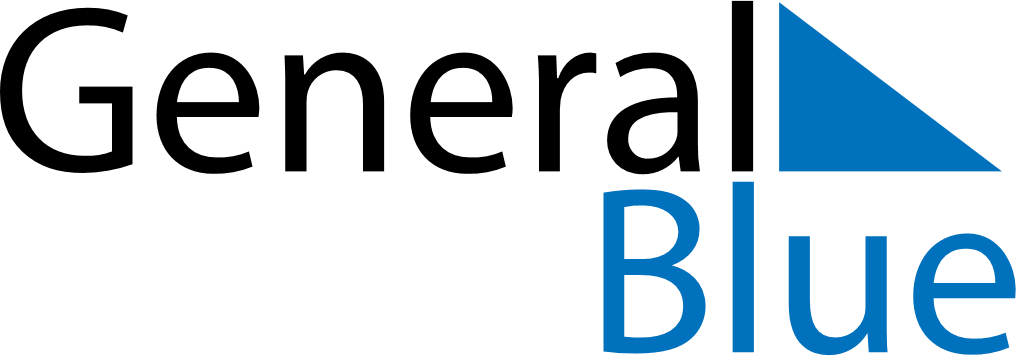 March 2024March 2024March 2024March 2024BoliviaBoliviaBoliviaMondayTuesdayWednesdayThursdayFridaySaturdaySaturdaySunday122345678991011121314151616171819202122232324Father’s DayDay of the SeaDay of the Sea2526272829303031Maundy ThursdayGood Friday